Randolph County YMCA – Code of Conduct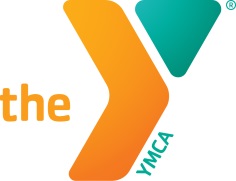 The YMCA is committed to providing a safe and welcoming Christian environment for all members and guests, to promote safety and comfort for all, individuals are asked to act appropriately at all times when in the Y’s facility or participating in Y programs.We expect persons using the YMCA to behave in a Christian manner, to act maturely and to respect the rights and dignity of others. The YMCA Code of Conduct outlines prohibited action, but the actors listed below are NOT an all-inclusive list of behaviors considered inappropriate for our facilities or programs.Any displays of disrespect toward our staff/facility.Using or possessing alcohol or illegal chemicals on YMCA property, in YMCA vehicles, or at the YMCA-sponsored programs.Using or possessing tobacco on YMCA property-the YMCA and its property is a tobacco free environment.Carrying or concealing a weapon or any device or object that may be used as a weapon.Harassment or intimidation by words, gestures, body language, or any type of menacing behavior.Physical contact with another person in an angry, aggressive or threatening way.Verbally abusive behavior, including angry or vulgar language, swearing, name-calling or shouting.Sexually explicit conversation or behavior, any sexual contact with another person.Inappropriate, immodest or sexually revealing attire.Theft or behavior that results in the destruction or loss of property.Loitering within or on the grounds of the YMCA.In addition, the YMCA reserves the right to deny access membership to any person who has been accused or convicted of any crime involving sexual abuse, is or has been a registered sex offender, has ever been convicted of any offense relating use, sale, possession, or transportation of narcotics or habit forming and/or dangerous drugs or chemicals, narcotics, or intoxicating beverages.Members and guests are encouraged to take responsibility for their personal comfort and safety by asking any person whose behavior threatens their comfort to refrain from such behavior.  Anyone who feels uncomfortable in confronting a person directly should report the behavior to a staff person on duty. YMCA staff members are eager to be of assistance. Members and guests should not hesitate to notify a staff member if assistance is needed.If a violation of the YMCA Code of Conduct has been determined to occur by the discretion of the appropriate Y staff person, the outlined process will be followed:A verbal warning for the first offense.A written warning will be given for continued misconduct.Multiple offenses or extreme misconduct will result in suspension from the YMCA.Immediate dismissal from the YMCA can/will occur based on severity of offense.Adopted by the YMCA Board of Directors on 10/18/2006